PLAN INSTITUCIONALLa protección de derechos de las personas consumidoras en El Salvador tiene su base legal en la máxima norma del ordenamiento jurídico: la Constitución de la República, la cual establece en el Art. 101 que: “El orden económico debe responder esencialmente a principios de justicia social, que tiendan a asegurar a todos los habitantes del país una existencia digna del ser humano (...) Con igual finalidad, fomentará los diversos sectores de la producción y defenderá el interés de los consumidores”.El Gobierno del presidente Nayib Bukele se ha comprometido mediante el “Plan Cuscatlán”, a construir un “Gobierno más eficiente, más compacto, más efectivo, más ciudadano, menos político y más técnico. Un aparato estatal que elimine los cacicazgos institucionales, que saque del mapa las prioridades personales o de pequeños grupos, y que ponga más interés en las prioridades ciudadanas”, en este marco, las instituciones deben captar el sentir de la población, solventar sus necesidades, proyectar su rumbo a futuro y responder en tiempo real.En este contexto, la Defensoría del Consumidor (DC) asume el compromiso de transformar realidades a favor de las personas consumidoras a nivel nacional, mediante la efectiva aplicación del marco legal que nos asiste.PRINCIPALES RESULTADOS  EJECUCIÓN POR PERSPECTIVA Al cierre del presente informe, la ejecución de las cuatro perspectivas alcanzó un promedio institucional de 98.1% al mes de diciembre, con respecto a una programación acumulada de 100.0%. Las cuatro Perspectivas presentan una ejecución mayor al 90%, tal como se muestra en la siguiente tabla.AVANCE EN LA EJECUCIÓN DE PLANES DE TRABAJO POR OBJETIVO ESTRATÉGICOLos cinco Objetivos Estratégicos presentan una ejecución mayor al 90%, con respecto a lo programado al mes de diciembre de 2023, como se muestra en la siguiente tabla. AVANCE EN LA EJECUCIÓN DE PLANES POR UNIDAD ORGANIZATIVA  Las unidades organizativas de la Defensoría del Consumidor son 14, y todas alcanzan una ejecución mayor al 90% con respecto a lo programado, al mes del informe, como se muestra en la siguiente tabla. PERSPECTIVASAL MES DE DICIEMBRE DE 2023AL MES DE DICIEMBRE DE 2023AL MES DE DICIEMBRE DE 2023PERSPECTIVASPROGRAMACIÓN ACUMULADA (%)EJECUCIÓN ACUMULADA (%)EJECUCIÓN ACUMULADA (%)1. SATISFACCIÓN DE LAS PERSONAS USUARIAS DE NUESTROS SERVICIOS100.0%99.6%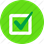 2. EFECTIVIDAD EN NUESTRA ACTUACIÓN 100.0%99.8%3. DESARROLLO INSTITUCIONAL Y HUMANO100.0%96.5%4. EFICIENCIA EN LA GESTIÓN DE LOS RECURSOS100.0%96.6%PROMEDIO INSTITUCIONAL100.0%98.1%PERSPECTIVAS / OBJETIVOS ESTRATÉGICOSAL MES DE DICIEMBRE DE 2023AL MES DE DICIEMBRE DE 2023AL MES DE DICIEMBRE DE 2023PERSPECTIVAS / OBJETIVOS ESTRATÉGICOSPROGRAMACIÓN ACUMULADA (%)EJECUCIÓN ACUMULADA (%)EJECUCIÓN ACUMULADA (%)1. SATISFACCIÓN DE LAS/LOS USIARIAS/OS DE NUESTROS SERVICIOS1. SATISFACCIÓN DE LAS/LOS USIARIAS/OS DE NUESTROS SERVICIOS1. SATISFACCIÓN DE LAS/LOS USIARIAS/OS DE NUESTROS SERVICIOS1. SATISFACCIÓN DE LAS/LOS USIARIAS/OS DE NUESTROS SERVICIOS1.1 Fortalecer la protección de los derechos de las personas consumidoras y la prevención de abusos en los sectores estratégicos, contribuyendo a la dignificación de los consumidores en las relaciones de consumo en el mercado y en la prestación de los bienes, servicios e información 100.0%99.3%1.2 Promover una cultura de educación, empoderamiento y participación activa de las personas consumidoras en el ejercicio de sus derechos, a través de la cercanía institucional, estrategias de organización y comunicación empática y efectiva100.0%99.8%2. EFECTIVIDAD EN NUESTRA ACTUACIÓN 2.1 Innovar el proceso de la prestación de los servicios que se brindan a las personas consumidoras y el ejercicio de las competencias legales, potenciando la calidad, accesibilidad, cercanía y efectividad100.0%99.8%3. DESARROLLO INSTITUCIONAL Y HUMANO3.1 Brindar condiciones de trabajo y oportunidades de desarrollo al talento humano, contribuyendo a su formación continua, para potenciar e innovar la excelencia en los servicios institucionales100.0%96.5%4. EFICIENCIA EN LA GESTIÓN DE LOS RECURSOS4.1 Modernizar la institución a través del aprovechamiento tecnológico, gestión eficiente de los recursos, presupuestos orientados a las necesidades de la población y automatización de procesos internos y externos100.0%96.6% POR UNIDAD ORGANIZATIVA POR UNIDAD ORGANIZATIVAAL MES DE DICIEMBRE DE 2023AL MES DE DICIEMBRE DE 2023AL MES DE DICIEMBRE DE 2023 POR UNIDAD ORGANIZATIVA POR UNIDAD ORGANIZATIVA PROGRAMACIÓN ACUMULADAEJECUCIÓN ACUMULADAEJECUCIÓN ACUMULADA POR UNIDAD ORGANIZATIVA POR UNIDAD ORGANIZATIVA PROGRAMACIÓN ACUMULADAEJECUCIÓN ACUMULADAEJECUCIÓN ACUMULADAORGANO DE DIRECCIÓNORGANO DE DIRECCIÓN1-TRIBUNAL SANCIONADOR100.0%97.6%STAFFSTAFF1-DIRECCIÓN DE ESTUDIOS DE CONSUMO100.0%100.0%2-UNIDAD DE COMUNICACIONES100.0%100.0%3-UNIDAD DE PLANIFICACIÓN Y CALIDAD100.0%100.0%4-UNIDAD DE COOPERACIÓN Y RELACIONES INTERINSTITUCIONALES100.0%100.0%5-UNIDAD FINANCIERA INSTITUCIONAL100.0%100.0%6-UNIDAD DE AUDITORÍA INTERNA100.0%100.0%7-UNIDAD DE ACCESO A LA INFORMACIÓN PÚBLICA Y TRANSPARENCIA100.0%100.0%PROGRAMÁTICASPROGRAMÁTICAS1-DIRECCIÓN DE VIGILANCIA DE MERCADO100.0%94.9%2-DIRECCIÓN JURÍDICA100.0%97.9%3-DIRECCIÓN DE CIUDADANÍA Y CONSUMO100.0%100.0%SERVICIOSERVICIO1-DIRECCIÓN DEL CENTRO DE SOLUCIÓN DE CONTROVERSIAS100.0%99.4%2-DIRECCIÓN DE DESCENTRALIZACIÓN100.0%99.9%APOYOAPOYO1-DIRECCIÓN DE ADMINISTRACIÓN100.0%97.6%